FOR IMMEDIATE RELEASE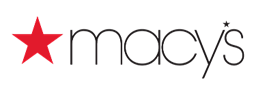 CONTACTS:	Julie Strider Fukami, Macy’s		646-429-5213; / julie.striderfukami@macys.com		Tracy Davis, Macy’s
		646-429-7470; / tracy.davis@macys.com JUST A CLICK AWAY: INCREDIBLE CYBER MONDAY DEALS ON MACYS.COM Customers will have access to hundreds of great deals all day, plus a chance to win big through Macy’s “10 Million Plenti Pointapalooza”NEW , NY – November 25, 2015 – Macy’s is gearing up for Cyber Monday, the biggest online shopping event of the season, where customers can expect to find the best deals from top designers and brands.  Beginning Sunday, Nov. 29 and running through Monday, Nov. 30, exceptional specials on clothing and accessories, fine and fashion jewelry, cosmetics, kitchen essentials, and more will be available at the click of customers’ fingertips. For shoppers’ added excitement, Macy’s will offer Plenti Card members the chance to win a share of a 10 million Plenti point pot.“Cyber Monday gives customers the ability to buy instantly and take advantage of incredible savings at their leisure from their home or mobile devices,” said Martine Reardon, Macy’s chief marketing officer. “New for this year, our ‘10 Million Plenti Pointapalooza’ will be a fun way for customers to instantly win and score even bigger on Cyber Monday.”The following is a sneak peek at several Cyber Monday specials that will be available on macys.com:Buy 1, Get 1 Free Select Women’s Boots40 Percent Off Select Women’s Shoes and Boots60 Percent Off Select Women’s Coats60 to 70 Percent Off Select Men’s Coats and Jackets60 Percent Off Select Women’s Dresses20 to 30 Percent Off + Extra 20 Percent Off Select Kitchen Electrics60 Percent Off Select Women’s Sweaters and TopsBuy 1, Get 1 Free Select Bras60 to 70 Percent Off All Comforters60 Percent Off Charter Club Cashmere65 Percent Off Select 14k Gold ChainsMacy’s is a founding partner within the Plenti program, the first U.S.-based loyalty coalition that launched earlier this year and offers members ways to earn points to save on everyday purchases. Macy’s will be the first retailer to do a real-time giveaway with Plenti points.(more)To play, Plenti members can visit macys.com/plentiwin on any device and register. Customers can play every hour and will have the chance to score prizes in levels including 5,000, 10,000, 25,000 and 50,000 Plenti Points. Non-Plenti members can easily join and create a free Plenti account at any time. For more information on how to play, visit macys.com/plentiwin.In addition to great savings on Cyber Monday, customers can get a head start on their holiday shopping lists beginning at 6 p.m. Thursday, Nov. 26. From then through 1 p.m. Friday, Nov. 27 and Saturday, Nov. 28 from 8 a.m. to 1 p.m., shoppers can find incredible Black Friday doorbusters and specials in stores nationwide and all day on macys.com.Visit macys.com for more information on Cyber Monday deals to find the best value and savings this year. For Macy’s media materials, including merchandise images, visit http://pimsmultimedia.com/macys-holiday2015/cyber-monday.php. #  #  #About Macy’s  Macy's, the largest retail brand of Macy's, Inc., delivers fashion and affordable luxury to customers at approximately 775 locations in 45 states, the District of Columbia, Puerto Rico and Guam, as well as to customers in the U.S. and more than 100 international destinations through its leading online store at macys.com. Via its stores, e-commerce site, mobile and social platforms, Macy's offers distinctive assortments including the most desired family of exclusive and fashion brands for him, her and home. Macy's is known for such epic events as Macy's 4th of July Fireworks® and the Macy's Thanksgiving Day Parade®, as well as spectacular fashion shows, culinary events, flower shows and celebrity appearances. Macy's flagship stores -- including Herald Square in New York City, Union Square in San Francisco, State Street in Chicago, and Dadeland in Miami and South Coast Plaza in southern California -- are known internationally and are leading destinations for visitors. Building on a more than 150-year tradition, and with the collective support of customers and employees, Macy's helps strengthen communities by supporting local and national charities giving more than $69 million each year to help make a difference in the lives of our customers.For Macy’s media materials, including images and contacts, please visit our online pressroom at macys.com/pressroom.